Pesterzsébet, 2017. július 30.ifj. Takaró Tamás, lelkész„Megbocsássatok, néktek is megbocsáttatik”Alapige: Lukács 6, 36-37Jézus mondja: „Legyetek azért irgalmasok, mint a ti Atyátok is irgalmas. Ne ítéljetek és nem ítéltettek; ne kárhoztassatok és nem kárhoztattok; megbocsássatok, néktek is megbocsáttatik;Kedves Testvérek! Jézus Krisztus hegyi beszéde talán a legismertebb tanítás- gyűjteménye. Ma egy rövid idézetet emeltünk ki belőle, de tulajdonképpen ennek is csak egy mondata felett fogunk elcsendesedni, melyet így olvastam: „megbocsássatok, néktek is megbocsáttatik.” A bocsánat, olyan teológiai, erkölcsi, etikai fogalom, amely végigvonul az egész Szentíráson. A választott nép Isten parancsára életgyakorlatába vette az áldozatok bemutatását, amely Isten kiengesztelésére szolgált. Amikor a főpap vezetésével ezt megtették, Isten elengedte a nép tartozását felé. A nép azzal tartozott volna, hogy Isten előtt kedvesen él, megtartva a tíz parancsolatot. Azonban Izrael gyülekezete életvitele azt mutatta, hogy erre nem képes. Ezért áldozattal engesztelték ki Istent, aki elfogadta és ez által felszabadította az embereket a vétkeik súlya alól.Azonban nem csak Isten felé kellett gyakorolniuk a kiengesztelést, hanem egymás felé is. Nemcsak azt parancsolta meg Isten számukra, hogy Őt engeszteljék ki, hanem azt is, hogy egymásnak is engedjék el a tartozást. Az izraeli jog előírta az elengedés évét, amely szintén ebből a gondolatból fakadt. Ha valaki eladósodott, akkor a tartozása fejében eladhatta valamelyik családtagját annak, akinek az adósa volt. Végső soron pedig a szabad izraeliták, önmagukat is eladhatták. De ez az állapot nem maradhatott fent Isten akaratából tartósan, mert a hetedik év az elengedés éve volt. Szabadon kellett engedni, meg kellett, el kellett bocsátani a fogvatartottat és jóváírni minden adóságát. Így lett ismét szabaddá a másik ember.Kedves Testvérek, a hegyi beszédben megfogalmazott mondat: „megbocsássatok, néktek is megbocsáttatik”; egy olyan világot feltételez, amiben van tartozás. Tartozás ember és ember között és tartozás Istennel szemben. Mi ez a tartozás? A bűn nem más, mint tartozás. Tartoztam volna Istennek azzal, hogy amit mondott megcselekszem. Tartoztam volna a másik embernek, hogy szeretem Isten akarata szerint akkor is, ha nem könnyű a másikat szeretni. S ha nem tettem, vagy éppen az ellenkezőjét tettem, adósa lettem Istennek és annak a másik embernek.  A bűn tartozására a világ büntetéssel felel. Minden háború azért zajlik, mert az az egyik ország, nép, törzs, úgy látja, hogy a másik tartozik neki valamivel, amit az nem akar neki odaadni. De akkor megbüntetem: elveszem tőle erővel azt, amit nem akar elengedni, nekem adni.Minden családi, emberek közötti kapcsolat tönkremenetele mögött is a bűn tartozása áll. Tartoztál volna tisztelni engem, hűségesnek lenni hozzám, szeretni. S mert nem így lett; háborúban állunk. Én pedig megfizetek neked a szerint, ahogyan bánsz velem. Vagy behajtom másként akár erővel a tartozást. A bűn tartozást jelent. A világ mindig így működött. És az éppen erősebb behajtotta a másikon a tartozást. Aztán eljött erre a világra Jézus és azt mondta: igen, a bűn valóban tartozást jelent, de ez tönkre teszi az életet. Egy jó megoldása van csak a bűntartozásnak: a megbocsátás, más szóval az elengedés. Bűntartozásra az én válaszom: az elengedő-megbocsátás. Jézus az Úri imában elmondatja velünk,  - ó, hányszor mondtuk már el – hogy: „Mi Atyánk, bocsásd meg a mi vétkeinket, amiként mi is megbocsátunk az ellenünk vétkezőknek.” Azt szeretné az Úr belevésni a szívünkbe, hogy Isten annyira szereti az embert, hogy megbocsátja bűneit, de az Ő megbocsátása csak abban a szívben ér célba, aki maga is megbocsát a másiknak.Szintén a hegyi beszédben mondja el követőinek Jézus: „Azért, ha a te ajándékodat az oltárra viszed és ott megemlékezel arról, hogy a te atyádfiának valami panasza van ellened: Hagyd ott az oltár előtt a te ajándékodat, és menj el, elébb békélj meg a te atyádfiával, és azután eljövén, vidd fel a te ajándékodat.” Azt üzeni nekünk is Jézus: hogy nem mehetünk az Atya elé addig, míg meg nem békültünk az embertestvérünkkel. Isten helyes tisztelete az, ha előbb kiengeszteljük a másik embert. Ha mélyen a szívünkbe nézünk, őszintén megállapíthatjuk: mi sokszor nem így cselekszünk. Az úrvacsorában megkapjuk Isten bocsánatát, de gyakran a szívünkben olyan mély fájdalmat ütött valaki, hogy az ő bűntartozását nem tudjuk elengedni. Milyen nehéz lecke! Úgy gyere ki az úrasztalához Isten bocsánatáért minden alkalommal, hogy mindenkinek elengedted minden ellened elkövetett vétkét… Szintén a Máté evangéliumában olvasunk az adós szolgáról. Tízezer tálentum adósságot enged el a király magas rangú hivatalnokának. Ő maga azonban nem képes elengedni száz dénárt a szolgatársának. Ez a példázat azt üzeni nekünk is: bármit is kelljen megbocsátanunk a másiknak, az elenyésző ahhoz képest, amit Isten enged el nekünk, amikor megbocsát. Mégis, milyen nehéz ezt megtenni. Minél nagyobb sebet ütöttek rajtunk, annál nehezebben éljük meg. Minél inkább azt érezzük, hogy valaki igazságtalan, szeretetlen volt velünk, annál nehezebben tesszük meg. Emberi drámánk, hogy a legfájóbb sebeket azok ütötték rajtunk, akitől a leginkább vártuk, hogy szeressenek, jól szeressenek minket, s csalódnunk kellett. Nehéz megélni Jézus tanítását: bocsáss meg, engedd el a másik tartozását. Vannak, akik azt mondják: megbocsátok, de nem felejtek. Némelyek úgy bocsátanak meg, hogy egy veszekedés során újra a fejéhez vágják az elvileg már megbocsátott vétkét a másiknak. De mi az igei bocsánat tartalma?Kedves Testvérek, a bűn, mindig rombolással jár együtt. Minden valóságos háborúban tetten érhető a fizikai és lelki rombolás. A vétkek következménye, velejárója a rombolás; árvákat, özvegyeket, szétevett otthonokat, egy földúlt világot hagy maga után. S a személyes, családi életünkben is így van.Gondold végig ennek a templomnak a csendjében, hogy ki követte el ellened a legnagyobb, legfájóbb bűnt. Akinek nem tudtál és nem vagy képes ma sem elengedni, megbocsátani. Ugye lerombolt benned sok mindent… Mert a bűn rombolással jár. S vajon fordítva, hogy volt: én kinek a szívében, életében, családjában hagytam magam után romokat?Kedves Testvérek, a megbocsátásban, a rombolást kell felülmúlni. Ezért a megbocsátásnak többnek kell lennie, mint a rombolás és a velejáró fájdalom, tudomásul nem vételnek. Többnek kell lennie, mint elfeledni akarásnak. De akkor hogyan lehet felülmúlni? A bűn rombolását, amit nekünk okoztak, fel kellene dolgozni és meg kellene gyógyítani. Jézus etikája szerint, nem visszaadni, nem belebetegedni, nem elmenekülni kellene előle.Ennek a krisztusi megbocsátásnak, elengedésnek ára van. Aki megbocsát, annak magában kell felülmúlnia, meghaladnia a bűnnel együtt járó rombolás fájdalmát. Az engem ért rosszat, sérelmet, hátratételt, visszautasítást, igazságtalanságot, szeretetlenséget, oltárra kellene vinni és elégetni.Amikor a szív befogadja a másik bűnének következményét, rombolását, tudatosan befogadja és átszenvedi a velejáró fájdalmat, megkezdődik a megújulás folyamata. Jézus szerint ennél is tovább kellene menni. Jóval kellene felelnünk a gonoszért. Szeretettel kellene válaszolnunk a szeretetlenségre. Krisztusi szelídséggel az indulatra. Hogy azt a másikat is belevonjuk a gyógyításba, változásba és közben mi is gyógyuljunk és változzunk. Így válhatnánk emberarcú emberekből, Krisztus arcú emberekké.De ki képes erre? Nem így működünk. Nem befogadjuk a rombolást, hanem visszaütünk, és rombolunk mi is. Vagy elmenekülünk, kifelé mosolygunk, de az álarcunk mögött sírunk. Valahogy mind átéljük ilyenkor a vétkek erejét és a saját emberi határainkat. Ahogyan egyszer valaki sírva mondta nekem: Tamás, nem tudok neki megbocsátani!Hívők-hitetlenek, igen mind, mi, keresztyének is beleütközünk a megbocsátásunk képességének határába. De ezen a ponton számunkra felragyog a kereszt. A kereszt misztériuma, titka, valósága és ereje. Volt valaki, aki nem menekült el a rombolás elől. Aki kikerülhette volna a keresztet, a szenvedést, a halált is, de nem tette. Választhatta volna az az utat is, hogy visszaadja az őt gyötrőknek, amit neki okoztak. De ezt sem tette. Ütötték, de Ő vissza nem ütött. Kérhetett volna átkot Istenétől azokra, akik a kezébe szegeket vertek. De Ő azt imádkozta: „Atyám bocsáss meg nekik, nem tudják, hogy mit cselekszenek.”Jézus úgy haladja meg, sőt győzi le a bűnt, hogy befogadja és életté alakítja, a halála árán. A mi vétkeink rombolását ott látjuk a Golgotán. Jézus szenvedésében és halálában. Amikor nem tudunk megbocsátani, amikor azt érezzük, hogy túl sok már az ütés, horzsolás a vérző seb a szívünkön, amikor a határainkhoz érünk, amikor végleg belefáradunk a békétlenségünkbe, oda kell mennünk ehhez a Jézushoz. Találkoznia kell lelki sebeinknek az Ő sebeivel, mert az ige szerint mi az Ő sebei árán gyógyulunk meg!Előbb-utóbb mind rájövünk, hogy nélküle képtelenek vagyunk oly sok mindenre, amit szeretnénk, amit Istenünktől feladatképpen kaptunk is. A hívő utunkon megtapasztaljuk mind, az igét: hogy Nála nélkül semmit sem cselekedhetünk. Pedig Ő azt kéri, hogy amint az Atya nekünk, úgy mi is bocsássunk meg az ellenünk vétőknek!Éppen azért, mert beleütközünk a határainkba, azt kell megértenünk, hogy Jézus amikor a bocsánatra tanít minket, közösségre hív önmagával! Hogy Rá van szükségünk ahhoz, hogy járni tudjuk hívő utunkat, hogy meg tudjunk bocsátani az ellenünk vétőknek. Akkor tudunk mi megbocsátani egy másik embernek, ha mi Jézus sebei árán gyógyulunk. Vele, benne általa lehet valóssággá az igazi bocsánatunk. Mindkettő. Amit Isten ad Nekünk. Ezt is Jézus hozza el nekünk. De azt is Ő végzi el bennünk, hogy minket képesítsen elengedni a másik tartozását. Az Atya nekünk adott bocsánatának elfogadása is csak Jézuson keresztül átvehető. De a mi őszinte megbocsátásunkhoz is Ő kell. Befejezem. Tart a kegyelmi idő. Urunk újra megüzeni a mai bűnös asszonyoknak és férfiaknak, fiataloknak és véneknek, azoknak is, akik nem tudnak elengedni, megbocsátani a másiknak: Én nem ítéllek el. De légy irgalmas a Te atyádfiához, éppen úgy, ahogyan én hozzád az vagyok. Tudom, hogy nagyon fel tud torlódni a szívünkben a másik szeretet-tartozásának a fájdalma. Rettenetesen tud rombolni. Jézus útja mégis a megbocsátás. Ezért jött, ezt hozta nekünk és erre is hív minket.Egyikünk sem tudja meddig él. Sem azt, hogy a másik, akinek nem tudok megbocsátani, meddig él. Hallgassuk, fogadjuk be Jézus hegyi beszédben elmondott tanítását. „Megbocsássatok, néktek is megbocsáttatik…” Itt az elengedés ideje, Benne, Vele, Általa lehetséges.Ámen!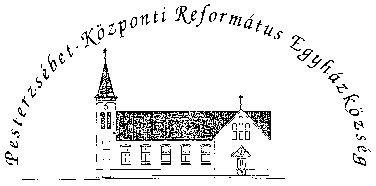 Pesterzsébet-Központi Református Egyházközség1204 Budapest, Ady E. u. 81.Tel/Fax: 283-0029www.pkre.hu   1893-2017